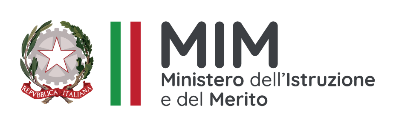 ISTITUTO COMPRENSIVO STATALE SPEZZANO ALBANESE (CS)Scuola dell’Infanzia – Scuola Primaria – Scuola Secondaria I Grado ad indirizzo MusicaleVia Vignale, snc – 87019 SPEZZANO ALBANESE (CS) - COD. FISC. 94018300783 COD. MECC. CSIC878003 - tel. 0981.953077 www.icspixana.gov.ite-mail: csic838700@istruzione.it - p.e.c: csic838700@pec.istruzione.it ADOZIONE LIBRI DI TESTO PER L’ANNO SCOLASTICO 2024/25La scelta è stata effettuata per le seguenti motivazioni ____________________________________________________________________________________________________________________________________________________________________________________________________________________________________________________________________________________ Spezzano Alb. (Data) ___________________                            Il Docente ______________________
											(firma)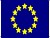 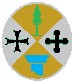 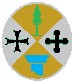 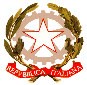 UNIONE EUROPEAREGIONE CALABRIAAssessorato Istruzione,Alta Formazione e RicercaREPUBBLICA ITALIANAScuola Secondaria di I GradoClasse/i ___________Sez. ______________l_ Docente sottoscritt_ propone l’adozione dei seguenti libri di testo_l_ Docente sottoscritt_ propone l’adozione dei seguenti libri di testo_l_ Docente sottoscritt_ propone l’adozione dei seguenti libri di testoMATERIACODICE VOLUME (ISBN)TITOLOAUTORECASA EDITRICEVOLUMEPREZZO